Survey Questions for Weekly Course Video Intros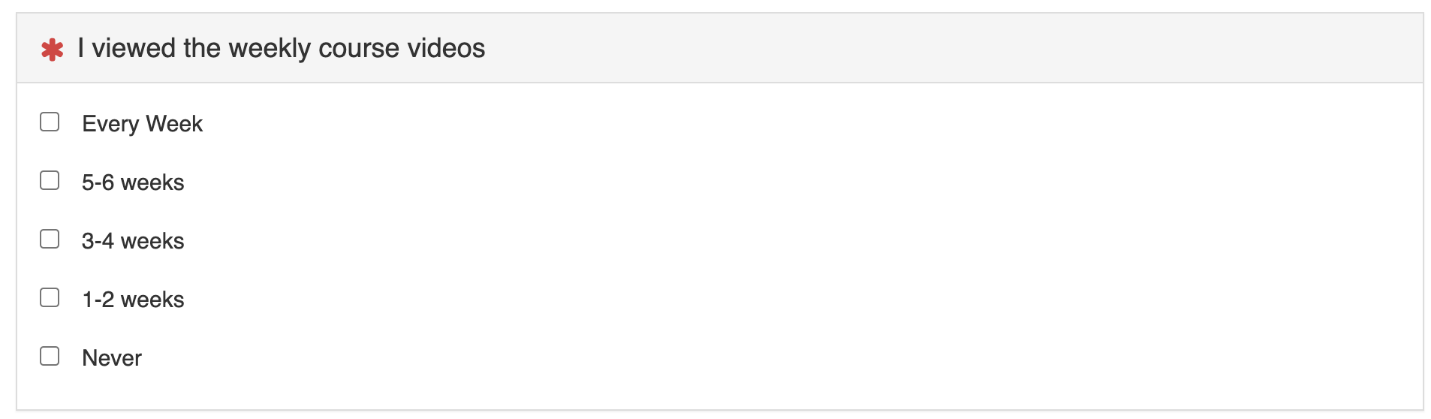 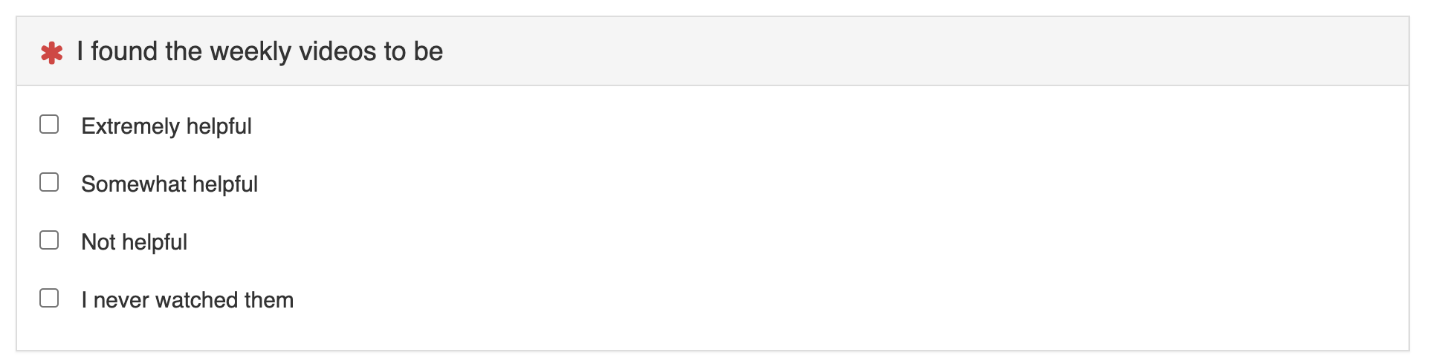 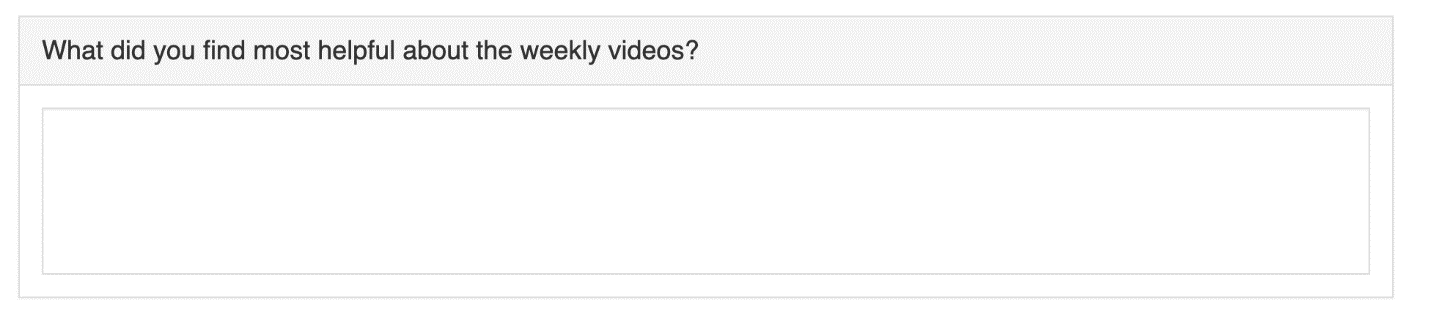 